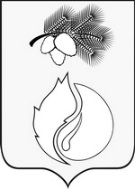 АДМИНИСТРАЦИЯ ГОРОДА КЕДРОВОГОПОСТАНОВЛЕНИЕ16 декабря 2021 г.                                                                                № 300		Томская областьг. КедровыйО внесении изменений и дополнений в постановление Администрации города Кедрового от 18.12.2013 № 672 «Об утверждении административного регламента по предоставлению муниципальной услуги «Прием заявлений и выдача разрешительных документов на вырубку зеленых насаждений (деревьев) на территории муниципального образования «Город Кедровый»В соответствие с Лесным кодексом Российской Федерации ПОСТАНОВЛЯЕТ:1.Внести в административный регламент по предоставлению муниципальной услуги «Прием заявлений и выдача разрешительных документов на вырубку зеленых насаждений (деревьев) на территории муниципального образования «Город Кедровый», утвержденный постановлением Администрации города Кедрового от 18.12.2013 № 672, следующие изменения и дополнения:1) в подпункте 1.2 пункта 1 после слов «Муниципальная услуга предоставляется» добавить слова «отдельным категориям заявителей, объединённым общими признаками:»;2) в абзаце втором пункта 2.5 слова «30 календарных» заменить словами «17 рабочих»; 3) пункт 3.1 дополнить подпунктами 8, 9 следующего содержания:«8) выдача (направление) дубликата выписки из реестра либо отказ в выдаче сведений из реестра;9) исправление допущенных опечаток и (или) ошибок в документах, выданных в результате предоставления муниципальной услуги.»;4)  подпункт 3.2.1 пункта 3.2 дополнить абзацем шестнадцатым в следующей редакции:«- Срок выполнения административной процедуры – 2 рабочих дня.»;5) подпункт 3.2.2 пункта 3.2 дополнить абзацем девятым в следующей редакции:«- Срок выполнения административной процедуры – 2 рабочих дня.»;6) подпункт 3.2.3 пункта 3.2 дополнить абзацем десятым в следующей редакции:«- Срок выполнения административной процедуры – 5 рабочих дней.»;7) подпункт 3.2.4 пункта 3.2 дополнить абзацем девятнадцатым в следующей редакции:«- Срок выполнения административной процедуры – 2 рабочих дня.»;8) подпункт 3.2.5 пункта 3.2 дополнить абзацем седьмым в следующей редакции:«- Срок выполнения административной процедуры – 2 рабочих дня.»;9) подпункт 3.2.6 пункта 3.2 дополнить абзацем десятым в следующей редакции:«- Срок выполнения административной процедуры – 2 рабочих дня.»;10) подпункт 3.2.7 пункта 3.2 дополнить абзацем третьим в следующей редакции:«- Срок выполнения административной процедуры – 2 рабочих дня.»;11) дополнить подпунктами 3.3-3.4 следующего содержания:СогласованоРаздать:«3.3. Выдача (направление) дубликата выписки из реестра либо отказ в выдаче сведений из реестра3.3.1. Административная процедура «Выдача (направление) дубликата выписки из реестра либо отказ в выдаче сведений из реестра» заключается в следующем.Основанием для выдачи (направления) дубликата выписки из реестра либо отказ в выдаче сведений из реестра является представление заявителем в приемную Администрации заявления о выдаче дубликата выписки из реестра либо отказ в выдаче сведений из реестра по форме согласно Приложению № 4 к регламенту и документов, указанных в подпункте 2.7.1 пункта 2.7 настоящего регламента, одним из следующих способов:при личном обращении;почтовым отправлением;по электронной почте;интернет-сайт gosuslugi.ru;5) через МФЦ. Прием и регистрация заявления о выдаче дубликата выписки из реестра либо отказ в выдаче сведений из реестра осуществляется в соответствии с подпунктом 3.2.1 пункта 3.2 регламента.Отделом по управлению муниципальной собственностью рассматривается заявление о выдаче дубликата выписки из реестра либо отказ в выдаче сведений из реестра и документы, представленные заявителем, проводится проверка сведений, указанных в заявлении о выдаче дубликата выписки из реестра либо отказ в выдаче сведений из реестра, в срок, не превышающий шести рабочих дней с даты регистрации соответствующего заявления и документов.3.3.2. Критерием принятия решения по административной процедуре является установление наличия или отсутствия основания (одного или нескольких) для отказа в выдаче дубликата выписки из реестра либо отказ в выдаче сведений из реестра.Основаниями для отказа в выдаче дубликата выписки из реестра либо отказ в выдаче сведений из реестра являются:отсутствие в заявлении о выдаче дубликата выписки из реестра либо отказ в выдаче сведений из реестра информации, позволяющей идентифицировать ранее выданные сведения из реестра либо отказ в выдаче сведений из реестра;представление заявления о выдаче дубликата выписки из реестра либо отказ в выдаче сведений из реестра неуполномоченным лицом.3.3.3. Дубликат выписки из реестра либо отказ в выдаче сведений из реестра оформляется с пометками «дубликат», указывается дата выдачи дубликата и номер дубликата, подписывается Мэром города Кедрового.Дубликат выписки из реестра либо отказ в выдаче сведений из реестра или решение об отказе в выдаче дубликата выписки из реестра либо уведомления об отказе выдаются заявителю (представителю заявителя) при личном обращении в Администрацию или направляются заявителю почтовым отправлением или по электронной почте в срок, не превышающий шести рабочих дней с даты регистрации соответствующего заявления и документов.При личном обращении заявителя в Администрацию о выдаче дубликата выписки из реестра либо отказ в выдаче сведений из реестра заявитель предъявляет документ, удостоверяющий личность (представляет документ, подтверждающий полномочия представителя заявителя на получение соответствующих документов (информации)).Результатом административной процедуры является выдача (направление) дубликата выписки из реестра либо отказ в выдаче сведений из реестра.3.4. Исправление допущенных опечаток и (или) ошибок в документах, выданных в результате предоставления муниципальной услуги3.4.1. Исправление допущенных опечаток и (или) ошибок в документах, выданных в результате предоставления муниципальной услуги заключается в следующем: в случае выявления заявителем в выписке из реестра либо уведомлении об отказе опечаток и (или) ошибок, заявитель представляет заявление об исправлении опечаток и (или) ошибок по форме согласно Приложению № 5 к регламенту и документы, указанные в подпункте в подпункте 2.7.1 пункта 2.7 настоящего регламента, одним из следующих способов:1)	при личном обращении;2)	почтовым отправлением;3)	по электронной почте;4) интернет-сайт gosuslugi.ru;5) через МФЦ (при условии заключенного соглашения). Прием и регистрация заявления об исправлении опечаток и (или) ошибок осуществляется в соответствии с подпунктом 3.2.1 пункта 3.2 регламента.Отдел по управлению муниципальной собственностью в течение 3 рабочих дней со дня поступления заявления об исправлении допущенных опечаток и (или) ошибок, проводит проверку указанных в заявлении сведений.В случае выявления допущенных опечаток и (или) ошибок ответственный исполнитель осуществляет исправление таких опечаток и (или) ошибок в срок, не превышающий 6 рабочих дней со дня поступления в отдел по управлению муниципальной собственностью соответствующего заявления.3.4.2. Критерием принятия решения по административной процедуре является наличие или отсутствие таких опечаток и (или) ошибок в сведениях из реестра либо отказ в выдаче сведений из реестра.Основаниями для отказа в исправлении допущенных опечаток и (или) ошибок являются:отсутствие в заявлении об исправлении опечаток и (или) ошибок информации, позволяющей идентифицировать ранее выданную выписку из реестра либо уведомления об отказе;отсутствие опечаток и (или) ошибок в выписке из реестра либо уведомлении об отказе;представление заявления об исправлении опечаток и (или) ошибок неуполномоченным лицом.Результатом административной процедуры является направление уведомления об отсутствии в заявлении об исправлении опечаток и (или) ошибок информации, позволяющей идентифицировать ранее выданную выписку из реестра либо уведомление об отказе, исправлении опечаток и (или) ошибок в выданных выписках из реестра либо уведомлении об отказе, либо направление заявителю письма с информацией об отсутствии опечаток и (или) ошибок.»;12) приложение № 3 изложить в новой редакции, согласно приложению № 1 к настоящему постановлению.13) дополнить приложениями № 4, № 5 согласно приложениям № 2, № 3 к настоящему постановлению.2. Настоящее постановление вступает в силу со дня его официального опубликования.3. Опубликовать настоящее постановление в Информационном бюллетене городского округа «Город Кедровый», разместить на официальном сайте Администрации города Кедрового в информационно-телекоммуникационной сети «Интернет»: http://www.kedradm.tomsk.ru.4. Контроль за исполнением настоящего постановления возложить на Первого заместителя Мэра города Кедрового.Мэр города Кедрового                                                                                               Н.А. СоловьеваКрестьянова Екатерина Романовна(38250) 35-535Перечень административных процедур, относящихся к данной муниципальной услугеПриложение № 2к постановлению Администрации города Кедрового от 16.12.2021 № 300Приложение № 4 к Административному регламенту администрации города Кедрового по предоставлению муниципальной услуги «Прием заявлений и выдача разрешительных документов на вырубку зеленых насаждений (деревьев) на территории муниципального образования «Город Кедровый»Мэру  города Кедрового__________________________________________от _______________________________________ (полное и сокращенное наименование и  организационно-правовая форма заявителя, его местонахождение - для юридического лица; фамилия, имя, отчество заявителя, место жительства, данные документа, удостоверяющего личность, - для физического лица)
ЗАЯВЛЕНИЕ	Прошу выдать дубликат выписки из реестра либо отказа в выдаче сведений из реестра от ______________№ ____.	Дубликат выписки из реестра либо отказ в выдаче сведений из реестра прошу (выбрать один из способов доставки):направить по почте по следующему адресу: _________________________________ 									(указать почтовый адрес)направить на адрес электронной почты _____________________________________									(указать адрес электронной почты)вручить лично, о готовности сообщить следующим способом __________________								 (указать способ оповещения о готовности)К заявлению прилагаю:1.________________________________________________________________________2.________________________________________________________________________3.________________________________________________________________________№ ________ от «____»______________ ______ г.   _________________/ _____________                                                                                                		    (подпись)           (расшифровка)Приложение № 3к постановлению Администрации города Кедрового от 16.12.2021 № 300Приложение № 5 к Административному регламенту администрации города Кедрового по предоставлению муниципальной услуги «Прием заявлений и выдача разрешительных документов на вырубку зеленых насаждений (деревьев) на территории муниципального образования «Город Кедровый»Мэру  города Кедрового      __________________________________________от ________________________________________(полное и сокращенное наименование и  организационно-правовая форма заявителя, его местонахождение - для юридического лица; фамилия, имя, отчество заявителя, место жительства, данные документа, удостоверяющего личность, - для физического лица)ЗАЯВЛЕНИЕПрошу исправить в выписке из реестра либо в отказе в выдаче сведений из реестра от __________№ ____ допущенные опечатки и (или) ошибки________________________________________________________________________________________________________________________________________________________________Выписку из реестра либо отказ в выдаче сведений из реестра прошу (выбрать один из способов доставки):направить по почте по следующему адресу: _________________________________                                                                                    			 (указать почтовый адрес)направить на адрес электронной почты _____________________________________                                                                                   (указать адрес электронной почты)вручить лично, о готовности сообщить следующим способом __________________                                                                                         	               (указать способ оповещения о готовности)К заявлению прилагаю:1.________________________________________________________________________2.________________________________________________________________________ № ________ от «____»______________ ______ г.          _________________/ ______________                                                                                          (подпись)           (расшифровка)Заместитель Мэра по социальной политике и управлению делами «______»______________2021 г.И.Н. АлексееваЮрисконсульт«______»______________2021 г.Т.А. ХаренковаРуководитель отдела по управлению муниципальной собственностью «______»_____________2021 г.Т.В. Иванченков дело1 экз.ОУМС1 экз.Приложение № 1к постановлению Администрации города Кедрового от 16.12.2021 № 300Приложение № 3 к Административному регламенту администрации города Кедрового по предоставлению муниципальной услуги «Прием заявлений и выдача разрешительных документов на вырубку зеленых насаждений (деревьев) на территории муниципального образования «Город Кедровый»Блок-схема№этапаХарактеристики этапаОписание1Наименование этапаПрием и регистрация заявления на выдачу Разрешения на вырубку зеленых насаждений (деревьев) 1Ответственный Секретарь руководителя отдела по труду и социальной политике1ВходЗаявление на выдачу разрешительных документов на вырубку зеленых насаждений (деревьев)1Выход (результат)Зарегистрированное заявление1Срок выполнения2 рабочих дня1Комментарии-2Наименование этапаРассмотрение заявления и прилагаемых к нему документов на выдачу Разрешения2ОтветственныйСпециалист отдела2ВходПрием заявления и рассмотрение документы на выдачу Разрешения2Выход (результат) Зарегистрированное заявление 2Срок исполнения2 рабочих дня2Комментарии-3Наименование этапаПакет документов соответствует требованиям?3КомментарииЭтап выбора, не требующий описания3Комментарии-4Наименование этапаКомиссионное обследование зеленых насаждений (деревьев) и подготовка акта комиссионного обследования4ОтветственныйСпециалист отдела 4ВходПредоставление в комиссию заявления с полным комплектом документов4Выход (результат)Акт комиссионного обследования4Срок выполнения2 рабочих дня4Комментарии- 5Наименование этапаПодготовка и выдача Разрешения на вырубку зеленых насаждений (деревьев)5ОтветственныйСпециалист отдела 5ВходПодготовка Разрешения в соответствии с принятым Принятие Комиссией решением 5Выход (результат)Выдача заявителю подписанного мэром города Кедрового и зарегистрированного Разрешения 5Срок выполнения2 рабочих дня5Комментарии-6Наименование этапаОтказ в выдаче Разрешения на вырубку зеленых насаждений (деревьев)6ОтветственныйСпециалист отдела6ВходПодготовка письменного уведомления в отказе выдачи Разрешения 6Выход (результат)Направление заявителю почтовым направлением подписанного мэром города Кедрового и зарегистрированного уведомления об отказе в выдаче Разрешения на вырубку зеленых насаждений (деревьев)6Срок выполнения 2 рабочих дня6КомментарииОснование - выявленные в ходе рассмотрения материалов заявителя основания для отказа в выдаче разрешения7Наименование этапаПродление Разрешения на вырубку зеленых насаждений (деревьев) 7Ответственный Специалист отдела 7ВходОбращение заявителя лично, либо в письменной форме о продлении сроков Разрешения на вырубку зеленых насаждений (деревьев)7Выход (результат) Запись в журнале выдачи Разрешений о продление срока Разрешения 7Срок выполнения2 рабочих дня7КомментарииЗаявитель направляет, либо предоставляет в администрацию разрешение и график производства работ. В выданном ранее Решении делается отметка о сроке, на который продлено Решение8Наименование этапаАннулирование Разрешения на вырубку зеленых насаждений (деревьев)8Ответственный Специалист отдела 8ВходУстановление оснований для аннулирования Разрешения8Выход (результат)Запись в журнале исходящей корреспонденции, а также в журнале выдачи разрешений об аннулировании Разрешения8Срок выполнения 2 рабочих дня8КомментарииПодписанное зарегистрированное уведомление направляется заявителю почтовым отправлением, в котором также указывается необходимость предоставления в администрацию аннулированного Разрешения для его списания.   9Наименование этапаВыдача (направление) дубликата выписки из реестра либо отказ в выдаче сведений из реестра   9ОтветственныйСпециалист отдела по управлению муниципальной собственностью   9ВходЗаявление о выдаче (направлении) дубликата выписки из реестра, либо уведомления об отказе   9Выход (результат)Выдача (направление) дубликата выписки из реестра, либо уведомления об отказе или уведомления об отказе в выдаче дубликата выписки из реестра, либо уведомления об отказе   9Срок исполнения6 рабочих дней   9Комментарии-  10Наименование этапаИсправление допущенных опечаток и (или) ошибок в документах, выданных в результате предоставления муниципальной услуги  10ОтветственныйСпециалист отдела по управлению муниципальной собственностью  10ВходЗаявление об исправлении допущенных опечаток и (или) ошибок в документах, выданных в результате предоставления муниципальной услуги  10Выход (результат)Исправление опечаток и (или) ошибок в выданных в выписках из реестра, либо в уведомлениях об отказе, либо направление заявителю письма с информацией об отсутствии опечаток и (или) ошибок.  10Срок исполнения6 рабочих дней  10Комментарии-